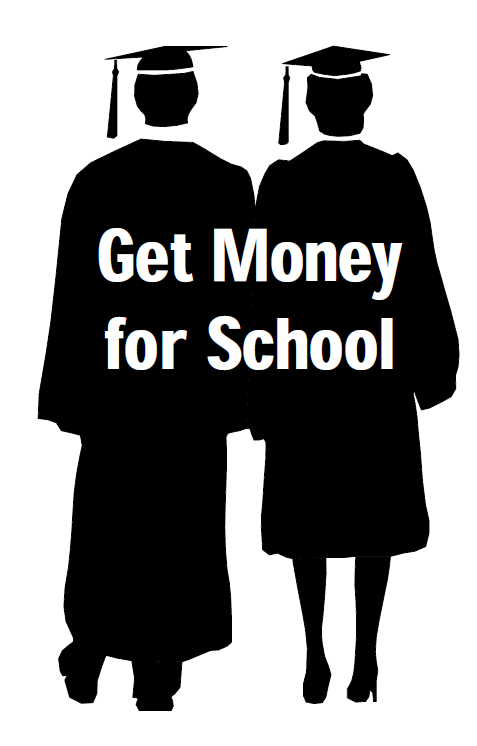 IUE-CWA has 6 scholarships worth between $2,500 and $4,000 available for the 2020-2021 school year.The scholarships are available only to IUE-CWA members and their families.For details on eligibility and an application, go on-line to www.iue-cwa.org You will find ‘Scholarships’ by clicking on the Scholarship slide on the top of the main IUE-CWA web page or under the ‘Members’ tab.  Please note that eligibility requirements vary for the individual scholarships.The application process opens on January 15, 2020 and closes on March 31, 2020  Applications will only be accepted on-line.